金沢市＿＿＿ 地区防災計画＿＿＿＿年度版「ここにテーマを記入」-　目　次　-１．計画の対象地区の範囲　……………………………………………………１２．基本的な考え方　……………………………………………………………１　（１）基本方針（目的）　　（２）活動目標　　（３）長期的な活動計画　３．地区の特性　…………………………………………………………………２　（１）自然特性　　（２）社会特性　（３）災害特性（４）防災マップ　４．防災活動の内容　……………………………………………………………６　（１）防災活動の体制　　（２）平常時の活動　　（３）発災直前の活動　　（４）災害時の活動　　（５）復旧・復興期の活動　　（６）市町村等、消防団、各種地域団体、ボランティア等との連携５．実践と検証　………………………………………………………………１０　（１）防災訓練の実施・検証　　（２）防災意識の普及啓発　　（３）計画の見直し　１．計画の対象地区の範囲下記の範囲を計画の対象地区とする。２．基本的な考え方（１）基本方針（目的）（２）活動目標（３）長期的な活動計画３．地区の特性（１）自然特性　本地域の自然特性は、＿＿＿＿＿＿＿＿＿＿＿＿＿＿＿＿＿＿＿＿＿＿＿＿＿＿。（例：沿岸部、内陸部、河川沿い、山沿い、山間部　…など）（２）社会特性　本地域の社会特性は、＿＿＿＿＿＿＿＿＿＿＿＿＿＿＿＿＿＿＿＿＿＿＿＿＿。（例：都市型、郊外型、特徴的な人口比率　…など）（３）災害特性①地震（全域共通）a.地震の想定…森本・富樫断層帯地震（Ｍ7.2程度、震度５強～震度６強）b.液状化の可能性…あり／なしc.津波被害の可能性…あり／なし　　d.住民意見・認識②土砂災害（山沿い、山間部、河川沿い）a.土砂災害の危険性…あり／なしb.住民意見・認識③水害（沿岸部、河川沿いを中心に全域共通）a.河川氾濫の影響を受ける可能性…あり／なしb.浸水の可能性…あり／なしc.住民意見・認識④積雪被害（全域共通）a.住民意見・認識（４）防災マップ４．防災活動の内容（全域共通）（１）防災活動の体制（２）平常時の活動（３）発災直前の活動（土砂災害、水害時のみ）（４）災害時の活動（５）復旧・復興期の活動（６）市町村等、消防団、各種地域団体、ボランティア等との連携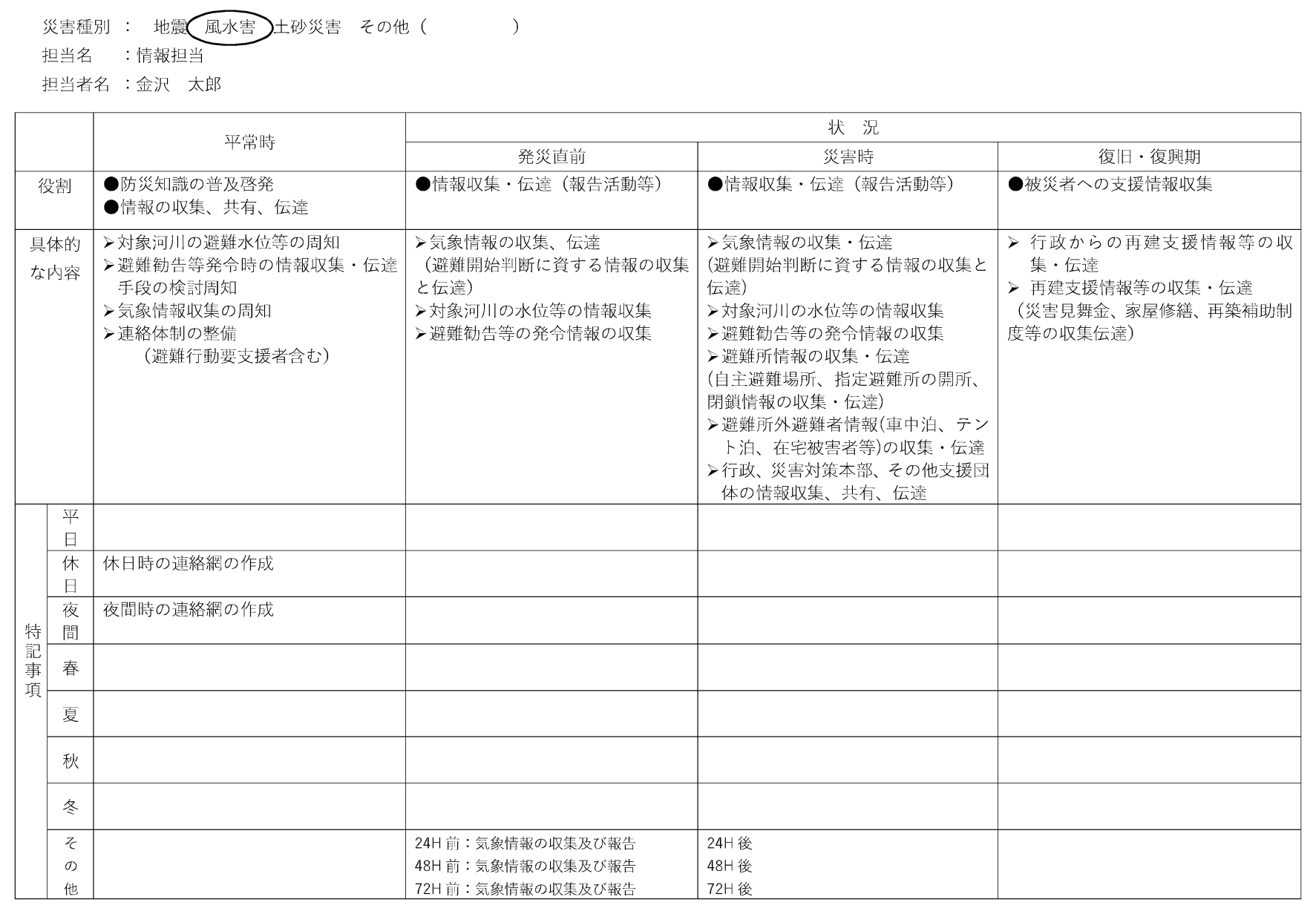 ◆　役割別、活動計画の記入例　◆５．実践と検証（１）防災訓練の実施・検証（２）防災意識の普及啓発（３）計画の見直し